23. Oberharzer Frauenkleiderbörse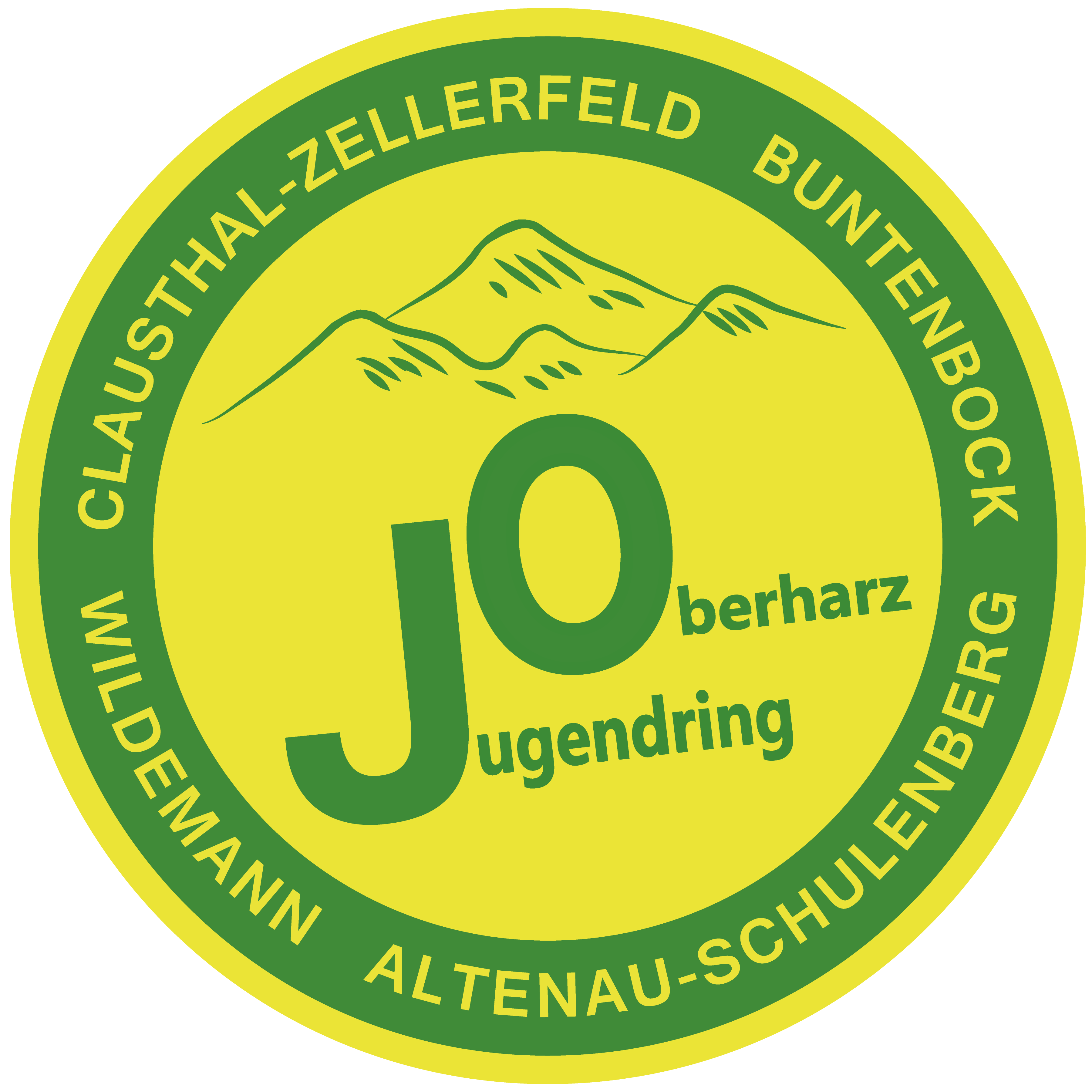 Termin:Termin:Sa. 13, April 202417.00 – 19.30 UhrWo:Wo:Stadthalle Clausthal-Zellerfeld, Berliner Straße 6, Cl.-Zfd.Stadthalle Clausthal-Zellerfeld, Berliner Straße 6, Cl.-Zfd.Aufbauzeiten:Aufbauzeiten:         - " -ab 16.00 - 17.00 Uhr    Abbauzeiten:Abbauzeiten:         - " -ab 19.30 Uhr                            eine vorherige Abbauzeit ist nicht erwünscht, sonst wird eine weitere Teilnahme untersagt.Wer sich zu dieser Veranstaltung anmeldet, verpflichtet sich zur Einhaltung der Veranstaltungszeiten und zur Gestattung von Fotos pp. für die Öffentlichkeitsarbeit.Wer sich zu dieser Veranstaltung anmeldet, verpflichtet sich zur Einhaltung der Veranstaltungszeiten und zur Gestattung von Fotos pp. für die Öffentlichkeitsarbeit.Wer sich zu dieser Veranstaltung anmeldet, verpflichtet sich zur Einhaltung der Veranstaltungszeiten und zur Gestattung von Fotos pp. für die Öffentlichkeitsarbeit.Wer sich zu dieser Veranstaltung anmeldet, verpflichtet sich zur Einhaltung der Veranstaltungszeiten und zur Gestattung von Fotos pp. für die Öffentlichkeitsarbeit.Anmeldung:mit Kontaktdaten:L O S V E R F A H R E NAnmeldung:mit Kontaktdaten:L O S V E R F A H R E NImmer per E-Mail bis zum Donnerstag, 28.03.2024Beim:Jugendring Oberharz,  info@jugendring-oberharz.deAusnahme:  privat (Petra Westphal) 05323 / 715 773 Immer per E-Mail bis zum Donnerstag, 28.03.2024Beim:Jugendring Oberharz,  info@jugendring-oberharz.deAusnahme:  privat (Petra Westphal) 05323 / 715 773 Tischvergabe:     Tischvergabe:     Per LosverfahrenPer LosverfahrenRückfragen:Rückfragen:Ab: Mo. 01.04.2024Immer per Mail beim Jugendring OberharzAusnahmefall:  privat (Petra Westphal) 05323 / 715 773 Ab: Mo. 01.04.2024Immer per Mail beim Jugendring OberharzAusnahmefall:  privat (Petra Westphal) 05323 / 715 773 Achtung  !!!Achtung  !!!Wer sich bis zum   So. 07.04.2024 nicht über die Tischvergabe informiert, verliert sein evtl. erlostes Platzrecht.Wer sich bis zum   So. 07.04.2024 nicht über die Tischvergabe informiert, verliert sein evtl. erlostes Platzrecht.Kostenbeitrag:Kostenbeitrag:3,00 €  pro Tisch3,00 €  pro Tisch1.)Ein Kleider- oder Wäscheständer kann mitgebracht werden. Einige Plätze bieten die Möglichkeit, Kleiderbügel im Hintergrund aufzuhängen. (Siehe auch Stellpläne auf der Homepage)Ein Kleider- oder Wäscheständer kann mitgebracht werden. Einige Plätze bieten die Möglichkeit, Kleiderbügel im Hintergrund aufzuhängen. (Siehe auch Stellpläne auf der Homepage)Ein Kleider- oder Wäscheständer kann mitgebracht werden. Einige Plätze bieten die Möglichkeit, Kleiderbügel im Hintergrund aufzuhängen. (Siehe auch Stellpläne auf der Homepage)2.)Stände erst ab 19.30 Uhr verlassen!    Stände erst ab 19.30 Uhr verlassen!    Stände erst ab 19.30 Uhr verlassen!    3.)Stände sauber verlassen, Aufkleber entfernen, Getränkeflecken abwischen, Geschirr zurückbringen!!!Stände sauber verlassen, Aufkleber entfernen, Getränkeflecken abwischen, Geschirr zurückbringen!!!Stände sauber verlassen, Aufkleber entfernen, Getränkeflecken abwischen, Geschirr zurückbringen!!!4.)Im Foyer werden Getränke und kleine Snacks angeboten.          Im Foyer werden Getränke und kleine Snacks angeboten.          Im Foyer werden Getränke und kleine Snacks angeboten.          5.)Alle AnbieterInnen kommen auf eine Teilnehmerliste und werden automatisch zur nächsten Veranstaltung wieder angeschrieben. Wer sich 2x nicht gemeldet ha, wird von der bisherigen Interessentenliste gestrichen! Alle AnbieterInnen kommen auf eine Teilnehmerliste und werden automatisch zur nächsten Veranstaltung wieder angeschrieben. Wer sich 2x nicht gemeldet ha, wird von der bisherigen Interessentenliste gestrichen! Alle AnbieterInnen kommen auf eine Teilnehmerliste und werden automatisch zur nächsten Veranstaltung wieder angeschrieben. Wer sich 2x nicht gemeldet ha, wird von der bisherigen Interessentenliste gestrichen! 6.)Pro angemeldete Anbieterin steht nur 1 Tisch (70 x 170 cm) zur Verfügung! Dieser Tisch muss persönlich betreut werden. Eine Weitergabe an Dritte ist nicht möglich. Pro angemeldete Anbieterin steht nur 1 Tisch (70 x 170 cm) zur Verfügung! Dieser Tisch muss persönlich betreut werden. Eine Weitergabe an Dritte ist nicht möglich. Pro angemeldete Anbieterin steht nur 1 Tisch (70 x 170 cm) zur Verfügung! Dieser Tisch muss persönlich betreut werden. Eine Weitergabe an Dritte ist nicht möglich. 7.)Stühle werden zur Verfügung gestellt, müssen aber selbst auf- und abgebaut werden.Stühle werden zur Verfügung gestellt, müssen aber selbst auf- und abgebaut werden.Stühle werden zur Verfügung gestellt, müssen aber selbst auf- und abgebaut werden.8.)Sollten Sie nach einer Zusage doch verhindert sein, bitte ich um rechtzeitige Meldung, damit der Platz noch vergeben werden kann.Info`s oder Abmeldungen sind am Veranstaltungstag noch möglich bei:Tel. 715 773	Petra Westphal             bis 14.00 UhrTel. 95 36 73	Stadthalle		ab 15.00 Uhr         Denken Sie daran: "Viele AnbieterInnen möchten einen Platz !!!"Sollten Sie nach einer Zusage doch verhindert sein, bitte ich um rechtzeitige Meldung, damit der Platz noch vergeben werden kann.Info`s oder Abmeldungen sind am Veranstaltungstag noch möglich bei:Tel. 715 773	Petra Westphal             bis 14.00 UhrTel. 95 36 73	Stadthalle		ab 15.00 Uhr         Denken Sie daran: "Viele AnbieterInnen möchten einen Platz !!!"Sollten Sie nach einer Zusage doch verhindert sein, bitte ich um rechtzeitige Meldung, damit der Platz noch vergeben werden kann.Info`s oder Abmeldungen sind am Veranstaltungstag noch möglich bei:Tel. 715 773	Petra Westphal             bis 14.00 UhrTel. 95 36 73	Stadthalle		ab 15.00 Uhr         Denken Sie daran: "Viele AnbieterInnen möchten einen Platz !!!"            Achtung: wir arbeiten bei dieser Veranstaltung alle ehrenamtlich, also seid nett zu uns !!!